Find half of each set of stamps.Find half of these numbers. 14182428343640464254Find a quarter of these numbers. 122024324048Find a third of these numbers. 182736214248Find a quarter of these numbers. 122024324048What fraction of each of these numbers can you find? Write all the possibilities.152024273240Write three top tips for finding fractions of numbers.A)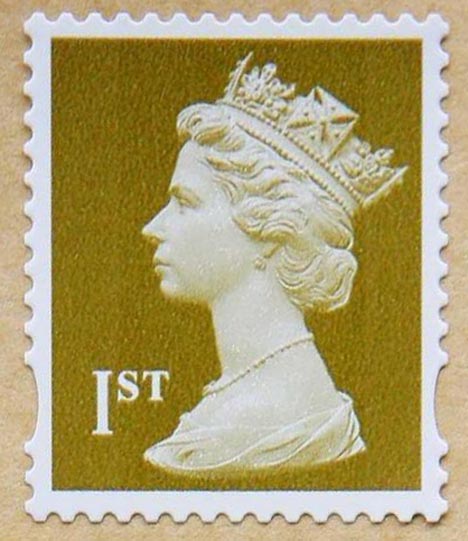 B)C)D)A)